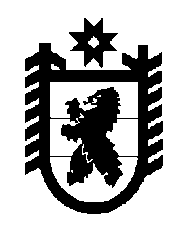 Российская Федерация Республика Карелия    РАСПОРЯЖЕНИЕГЛАВЫ РЕСПУБЛИКИ КАРЕЛИЯ1. Министерству труда и занятости Республики Карелия провести              19 мая 2015 года международный российско-финляндский семинар «Антикризисные меры в условиях роста безработицы».2. Министерству труда и занятости Республики Карелия произвести финансирование расходов по приему иностранных участников семинара в соответствии с утвержденной сметой за счет ассигнований, предусмотренных Министерству экономического развития Республики Карелия на прием иностранных делегаций.            Глава Республики  Карелия                                                             А.П. Худилайненг. Петрозаводск7  мая 2015 года № 147-р